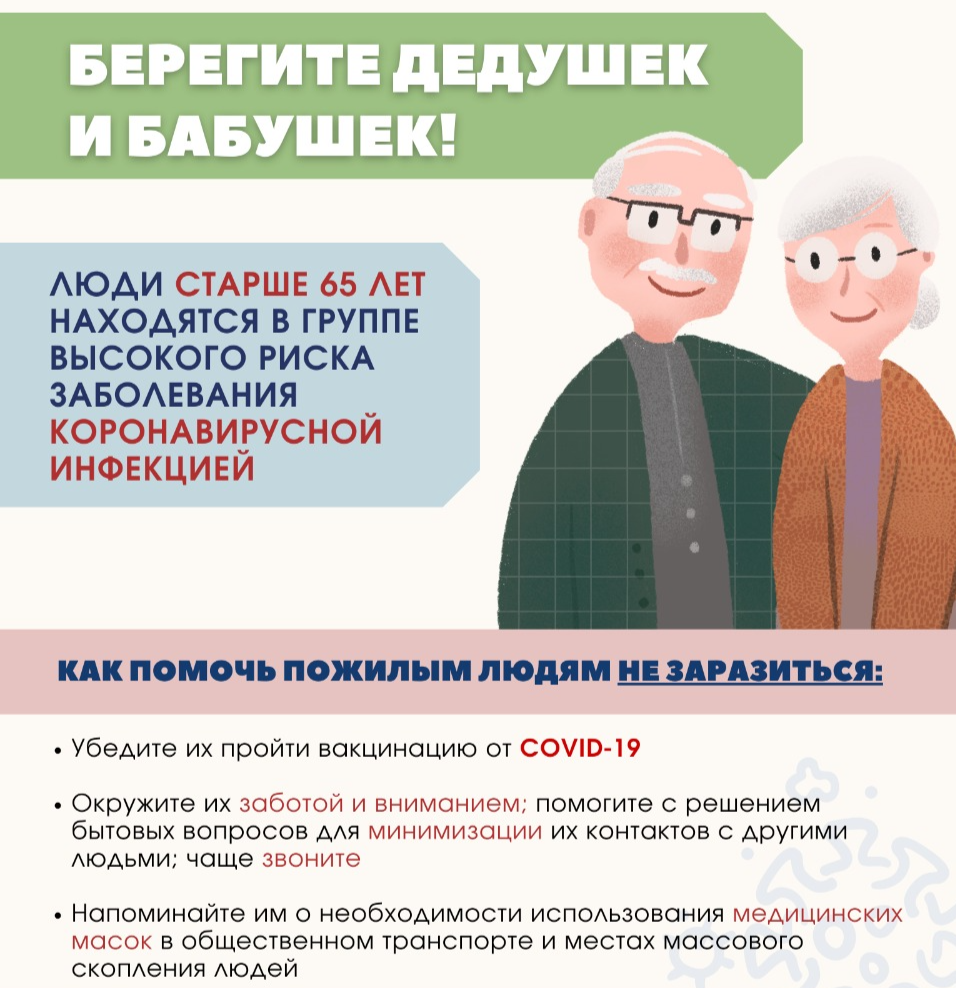 Меры профилактики коронавируса для пожилых людейЗаразиться вирусом могут люди всех возрастов. Однако люди старше 65 лет находятся в группе высокого риска заболевания коронавирусной инфекцией. В силу возрастных особенностей пожилые люди обладают пониженным иммунитетом, имеют множество хронических заболеваний, в связи с чем более тяжело переносят болезнь, поэтому им рекомендуется быть наиболее осторожными и внимательными к своему здоровью. Врачи дают пенсионерам профилактические рекомендации:Соблюдайте рекомендации и основные меры профилактики заболевания. Реже выходите из дома.Попросите членов семьи, социальных работников или волонтеров помочь вам с доставкой продуктов и лекарств, оплатой коммунальных услуг.Избегайте контактов с людьми, имеющими симптомы ОРВИ.Если заболели, не ходите в поликлинику, вызовите врача на дом.